
Zugligeti Általános Iskola  Disznófő  Anna kápolna  Virág-völgy vá.  Normafa  Széchenyi-hegy  Úti Madonna  Ördög-orom  Kakukkhegyi út Frank-hegy  Piktortégla-üregek  Budaörs, Kő-hegy, kápolna  Kálvária  Mária-völgy  Sorrento  Végvári-szikla  Makkosmária  Kálvária-hegy Budakeszi, Kálvária  Virág-völgy  János-hegy vá.  János-hegyi-nyereg  János-hegyi átjáró barlang  Tündér-hegy  Tündér-szikla  Zugligeti Általános Iskola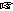  Zugligeti Általános Iskola, (1121 Budapest, Zugligeti út 113.)
 8:00-10:00 óra  1400 Ft/fõ  27.9 km  1120 m  8 óra  MTSZ 64.5 pont  C39/8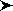 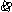 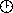 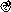 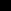 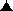 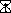 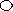 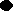 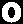 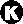 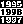 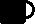 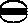 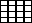 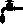 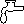 
Zugligeti Általános Iskola  Disznófő  Anna kápolna  Virág-völgy vá.  Diófás-tető  Magas-kő  Végvári-szikla  Makkosmária  Kálvária-hegy Budakeszi, Kálvária  Virág-völgy  János-hegy vá.  János-hegyi-nyereg  János-hegyi átjáró barlang  Tündér-hegy  Tündér-szikla  Zugligeti Általános Iskola Zugligeti Általános Iskola, (1121 Budapest, Zugligeti út 113.)
 8:00-11:00 óra  1300 Ft/fõ  13.9 km  550 m  6 óra  MTSZ 32 pont  E19/5
Zugligeti Általános Iskola  Anna kápolna  Virág-völgy vá.  Mária képoszlop  Hármas-kút-tető  János-hegyi-nyereg  János-hegyi átjáró barlang Tündér-hegy  Tündér-szikla  Zugligeti Általános Iskola Zugligeti Általános Iskola, (1121 Budapest, Zugligeti út 113.)
 8:00-12:00 óra  1000 Ft/fõ  6.9 km  275 m  4 óra  MTSZ - pontMinden távhoz:
Nevezési díjból kedvezmény: 100 Ft/fő családoknak, csoportoknak (5 főtől egy összegben fizetve), diákoknak, nyugdíjasoknak, MTSZ, TTT tagoknak. Ösvénytaposó tagoknak akár 50%.
A rajt megközelítése: a Széll Kálmán (Moszkva) térről a 155-ös busszal a végállomásig. Térkép: a Budai-hegység turistatérképe.
Az ÖSVÉNYTAPOSÓK NYOMÁBAN és az ÖSVÉNYTAPOSÓ ULTRA KUPA fordulója.
MINDENKIT SZERETETTEL VÁRNAK A RENDEZÕK!

Letöltések száma: 4261. Módosítva: 2015.08.20Ez a kiírás a TTT oldalának másolata és a TTT engedélyével készült.A túra kiírása a TTT honlapon:http://www.teljesitmenyturazoktarsasaga.hu/tura?id=6085 Túrabeszámolók 